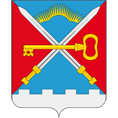 ПОСТАНОВЛЕНИЕ АДМИНИСТРАЦИИ СЕЛЬСКОГО ПОСЕЛЕНИЯ АЛАКУРТТИ КАНДАЛАКШСКОГО РАЙОНАот 01.11.2017                                                                                                               № 168О внесении изменений в постановление администрации сельского поселения Алакуртти Кандалакшского района от 26.10.2017 № 161 «Об основных направлениях налоговой политики  сельского поселения Алакуртти Кандалакшского района на 2018 год»В целях составления проекта бюджета сельского поселения Алакуртти Кандалакшского района на 2018 год, а также среднесрочного финансового плана сельского поселения Алакуртти Кандалакшского района на 2018 год и на плановый период 2019 и 2020 годовп о с т а н о в л я ю:1. Внести следующие изменения в постановление администрации сельского поселения Алакуртти Кандалакшского района от 26.10.2017 № 161 «Об основных направлениях налоговой политики  сельского поселения Алакуртти Кандалакшского района на 2018 год»:1.1. Преамбулу постановления изложить в новой редакции:«В целях составления проекта бюджета сельского поселения Алакуртти Кандалакшского района на 2018 год, а также среднесрочного финансового плана сельского поселения Алакуртти Кандалакшского района на 2018 год и на плановый период 2019 и 2020 годов, руководствуясь постановлением Правительства Мурманской области от 14.08.2017 №  410-ПП  «Об основных направлениях налоговой политики Мурманской области на 2018 год и на плановый период 2019 и 2020 годов», постановлением администрации муниципального образования Кандалакшский район от 25.09.2017 № 1019 «Об основных направлениях налоговой политики муниципального образования Кандалакшский район на 2018 год и на плановый период 2019 и 2020 годов»»;1.2. в пункте 1 постановления и по тексту прилагаемых к нему Основных направлений налоговой политики сельского поселения Алакуртти Кандалакшского района после слов «на 2018 год» дополнить словами «и на плановый период 2019 и 2020 годов».2. Настоящее постановление опубликовать в информационном бюллетене «Алакуртти – наша земля» и разместить на официальном сайте сельского поселения Алакуртти Кандалакшского района.3. Контроль за исполнением настоящего постановления оставляю за собой.И.о. главы администрациисельского поселения Алакуртти                                                                                А.О. Фомина